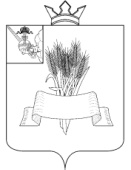 Администрация Сямженского муниципального округаВологодской областиПОСТАНОВЛЕНИЕРассмотрев заявления Романовой Татьяны Александровны, Романова Александра Андреевича, Романовой Елизаветы Андреевны, Зобниной Марии Андреевны от 17.05.2024, руководствуясь статьями 11.2, 11.3, 11.10, 39.29 Земельного кодекса Российской  Федерации,  статьей  3.3  Федерального  закона  от   25.10.2001 №137–ФЗ «О введение в действие Земельного кодекса Российской Федерации», приказом Федеральной службы государственной регистрации, кадастра и картографии от 19.04.2022 № П/0148 «Об утверждении требований к подготовке схемы расположения земельного участка или земельных участков на кадастровом плане территории и формату схемы расположения  земельного участка или земельных участков на кадастровом плане территории при подготовке схемы расположения земельного участка или земельных участков на кадастровом плане территории в форме электронного документа, формы схемы расположения земельного участка или земельных участков на кадастровом плане территории, подготовка которой осуществляется в форме документа на бумажном носителе», Постановлением Правительства Вологодской области от 07.09.2020 №1077 «Об утверждении правил землепользования и застройки сельского поселения Сямженское Сямженского муниципального района Вологодской области», ПОСТАНОВЛЯЮ: 1. Утвердить прилагаемую схему расположения земельного участка на кадастровом плане территории с условным номером 35:13:0304001:111:ЗУ1 площадью 1254 кв.м., образуемого путем перераспределения из земельного участка с кадастровым номером 35:13:0304001:111, местоположение которого: Вологодская область, Сямженский район, село Сямжа, улица Оштинская, дом 2г,  площадью 1218 кв.м., категории земель: земли населенных пунктов, разрешенное использование – личное подсобное хозяйство, находящегося в собственности Романовой Татьяны Александровны, Романова Александра Андреевича, Романовой Елизаветы Андреевны, Зобниной Марии Андреевны, и земель неразграниченной государственной собственности.Земельный участок образуется в территориальной зоне – «Зона застройки индивидуальными жилыми домами»  (ЖИ) (категория земель – земли населенных пунктов), наименование основного вида разрешенного использования земельного участка: личное подсобное хозяйство, адрес (описание местоположения): Российская Федерация, Вологодская область, Сямженский муниципальный округ, село Сямжа, улица Оштинская.2. Рекомендовать Романовой Татьяне Александровне, Романову Александру Андреевичу, Романовой Елизавете Андреевне, Зобниной Марии Андреевне в соответствии с Земельном кодексом Российской Федерации:2.1. Обеспечить за свой счет выполнение кадастровых работ и осуществление государственного кадастрового учета в отношении земельного участка, который образуется в результате перераспределения.2.2. Предоставить в Администрацию Сямженского муниципального округа Вологодской области выписку из Единого государственного реестра недвижимости о земельном участке, образованном в результате перераспределения, для подготовки соглашения о перераспределении земельного участка и земель, находящихся в неразграниченной государственной собственности.3. Настоящее постановление вступает в силу со дня его подписания4. Настоящее постановление действует в течение двух лет со дня его  принятия.          5. Настоящее постановление подлежит размещению на официальном сайте Сямженского муниципального округа https://35syamzhenskij.gosuslugi.ru в информационно-телекоммуникационной сети Интернет.6. Информацию о размещении настоящего постановления на официальном сайте Сямженского муниципального округа опубликовать в газете «Восход».Первый заместительГлавы Сямженского муниципального округа                               Л.А.Шаверина                                                                  от21.05.2024 № 330 с. Сямжа Вологодской областис. Сямжа Вологодской областис. Сямжа Вологодской областис. Сямжа Вологодской области